 Saint-Georges-de-Didonne- Front de Mer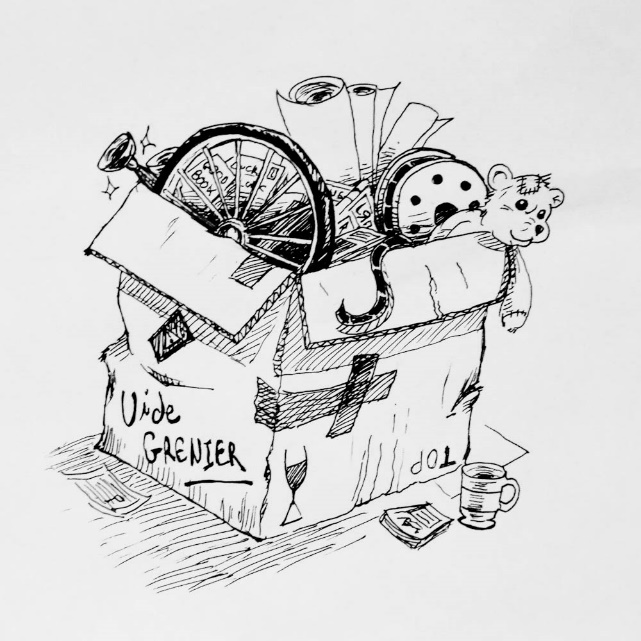 Organisé par le Twirling ClubRéservation au 06.74.49.57.84 ou twirl17110@gmail.comRestauration sur PlaceBulletin de réservation à retourner à Twirling Club – 55 allée des Chênes -    17132 MESCHERS/GIRONDENom /Prénom : ………………………………………………………………………………………………………………………………………………………..Adresse :…………………………………………………………………………………………………………………………………………………………………..…………………………………………………………………………………………………………………………………………………………………………………Téléphone :……………………………………………………………….Email : ………………………………………………………………………………….Je réserve pour le Dimanche 22 Septembre 2019 ……………ml X 3 € = …………….€  avec ou sans véhicule (véhicule taille maxi 5m)                                 Règlement à l’ordre de Twirling Club  (joint à la réservation) Joindre la photocopie de la pièce d’identité recto verso (tous) et pour les professionnels une copie du registre du commence REGLEMENT : Loi n°96-603 du 5 juillet 1996, titre III chapitre1 et le décret n°96-1097 du 16 décembre - .Notre règlement s’appuie sur ces articles.Article1 : Les organisateurs se réservent le droit de refuser toute candidature ou d’exclure tout exposant qui à leur avis troublerait le bon ordre ou la moralité de la brocante, qui ne respecterait pas le cadre mis à sa disposition (et sans qu’il puisse réclamer une quelconque indemnisation).Article 2 : Les objets, marchandises, collections exposées, demeureront sous la responsabilité de leur propriétaire, à leurs risques et périls. Les organisateurs ne pourrait être tenus pour responsable, notamment en cas de perte, de vol ou de détérioration y compris par cas fortuit ou de force majeure. Les exposants feront leur affaire personnelle des assurances à souscrire pour leur couverture en matière de risques encourus.Article 3 : Les emplacements qui n’auront pas été occupés à 8h30 ne seront plus réservés et pourront être réattribués à d’autres exposants. Les sommes versées resteront, dans ce cas, acquises aux organisateurs à titre d’indemnités.Article 4 : En cas d’intempéries, aucun remboursement ne sera effectué, les adresses et les sommes étant consignées au Cahier de Police et Préfectoral.Article 5 : Toute utilisation de bouteille de gaz est formellement interdite sur le territoire de la brocante.Je soussigné(e) ……………………………………………………………Déclare avoir pris connaissance du règlement et des lois ci-dessus et déclare les accepter sans réserve.A ………………………………………Le ………………………………..Signature précédée de la mention « Lu et approuvé »Décret n°2009-16 du  relatif aux ventes au déballage et pris en application de l’article L310-2 du code du commerce